Karar Tarihi:14.12.2020                                                                               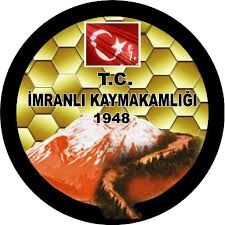 Karar No: 2020/33İLÇE HIFZISSIHHA KURUL KARARI             İlçe Hıfzıssıhha Kurulu 1593 Umumi Hıfzıssıhha kanunun 26. Maddesi gereğince 14.12.2020 tarihinde Kaymakam Hacı Kerim MERAL Başkanlığında isimleri ve imzaları bulunan üyelerin iştirakiyle toplanarak;	 Koronavirüs (Covid19) salgınının toplum sağlığı ve kamu düzeni açısından oluşturduğu riski yönetme, sosyal izolasyonu temin, fiziki mesafeyi koruma ve hastalığın yayılım hızını kontrol altında tutma amacıyla, içerisinde bulunduğumuz kontrollü sosyal hayat döneminin temel prensipleri olan temizlik, maske ve mesafe kurallarının yanı sıra hayatın her alanına yönelik uyulması gereken kurallar ve önlemler; Sağlık Bakanlığı ve Koronavirüs Bilim Kurulunun önerileri, Sayın Cumhurbaşkanımızın talimatları doğrultusunda belirlenerek uygulamaya geçirilmektedir. Gelinen aşamada son dönemde Koronavirüs salgınının yayılımında tüm Dünya’da ve özellikle Avrupa’da hızlı bir artış yaşanmıştır. Ülkemizde de vaka ve hasta sayılarında görülen yükseliş üzerine son dönemde yeni tedbir kararları alınmıştır. Bu Kapsamda; İlçemizde İçişleri Bakanlığının 30.11.2020 tarih 20076 sayılı Genelgesi ve 02.12.2020 tarih 2020/32 sayılı İlçe Hıfzıssıhha Kurulu Kararı ile hafta sonları; Cuma saat 21.00’le Pazartesi saat 05.00 arasında, hafta içerisindeki günlerde ise akşam saat 21.00’de başlayıp ertesi gün saat 05.00’te bitecek şekilde sokağa çıkma kısıtlaması ile “Geniş Katılımlı Etkinliklerin Ertelenmesi”ne yönelik, Derneklerin genel kurulları, sivil toplum kuruluşları, kamu kurumu niteliğindeki meslek kuruluşları ve üst kuruluşları birlikler ve kooperatifler tarafından düzenlenecek etkinliklerin (genel kurul toplantıları dahil) 01.03.2021 tarihine kadar ertelendiği kararları alınmıştı. Bu çerçevede; İlçemiz genelinde sokağa çıkma kısıtlaması uygulanan süre ve günlerde, açık kalmasına izin verilen market, bakkal vb. işyerlerinde; sokağa çıkma kısıtlaması süresince alkollü içecek satışı yapılmamasına, bu uygulamanın sorumluluk alanına göre zabıta kollukları, İlçe Emniyet Müdürlüğü ve İlçe Jandarma Komutanlığına bağlı denetim ekiplerince, ilgili iş yerlerine tebligatların yapılması ve denetimlerinin sağlanmasına, 3294 Sayılı Sosyal Yardımlaşma ve Dayanışmayı Teşvik Kanunu uyarınca 2021 faaliyet dönemi için mütevelli heyetinde görev alacak muhtar üyeler ile sivil toplum kuruluşu temsilcisi üyelerin seçiminde köy ve mahalle sayısının fazla olması nedeni ile koronavirüs salgınının toplum sağlığı ve kamu düzeni açısından oluşturduğu riski yönetme, fiziki mesafeyi koruma ve hastalığın yayılım hızını kontrol altında tutma durumları göz önüne alınarak, Aile Çalışma ve Sosyal Hizmetler Bakanlığı, Sosyal Yardımlar Genel Müdürlüğü Vakıf Hizmetleri Daire Başkanlığının 03.12.2020 Tarih ve 2753160 Sayılı Yazılarına İstinaden Sosyal Yardımlaşma ve Dayanışma Vakfı tarafından yapılacak olan mütevelli heyeti üye seçimlerinin 01.03.2021 tarihine kadar ertelenmesine, belirtilen tarihe kadar mevcut üyeler ile devam edilmesine. İlçe Hıfzıssıhha Kurulu’nun yukarıda aldığı kararlara uyulmaması halinde, her seferinde ayrı ayrı olmak üzere; a. Hıfzıssıhha Kanunu’nun 282. Maddesi gereğince 3.150 TL para cezası uygulanacaktır.  b. 18.06.2020 tarih ve 2020/39 sayılı İl Hıfzıssıhha Kurulu Kararı gereğince, maske takmayanlara 900 TL para cezası uygulanacaktır. c. Kabahatler Kanunu’nun 32. Maddesi gereğince 392 TL para cezası uygulanacaktır. Ayrıca, Türk Ceza Kanunu’nun ‘‘Bulaşıcı Hastalıklara İlişkin Tedbirlere Aykırı Davranma’’ başlıklı TCK 195. Maddesi gereğince ‘‘2 aydan 1 yıla kadar hapis cezasıyla cezalandırılır.’’ hükümleri gereğince, sorumlular hakkında ADLİ ve İDARİ İŞLEMLER derhal uygulanmasına, Oy birliğiyle karar verilmiştir.     BAŞKAN			               ÜYE		                                        ÜYEHacı Kerim MERAL                        Murat AÇIL                            Muzaffer Fatih TÜFEKÇİ                    İmranlı Kaymakam V.                    Belediye Başkan 	 	             Başhekim                                          ÜYE	                                                          ÜYE                   Fatih TURHAN                                                       Emre KESKİN                                                                                                       İlçe Tarım ve Orman Md. V.                                                 Eczacı